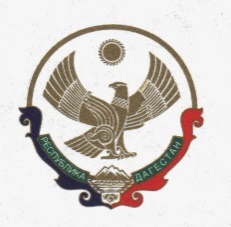 КОМИТЕТ ПО ЛЕСНОМУ ХОЗЯЙСТВУ РЕСПУБЛИКИ ДАГЕСТАН. Махачкала, ул. Гагарина, 51; e-mail: dagleshoz@e-dag.ru;            т. (8722)  62-69-42;  ф. (8722) 62-18-34    № ____                                                    			     «___»  _______ 202_ г.                                                     ПРИКАЗОб утверждении порядка поступления в Комитет по лесному хозяйству Республики Дагестан обращений, уведомлений и заявлений, являющихся основаниями для проведения заседаний комиссии по соблюдению требований к служебному поведению государственных гражданских служащих Республики Дагестан и урегулированию конфликта интересов в Комитете по лесному хозяйству Республики ДагестанВ соответствии с Федеральным законом от 27 июля 2004 г. N 79-ФЗ "О государственной гражданской службе Российской Федерации" (Собрание законодательства Российской Федерации, 2004, N 31, ст. 3215), Федеральным законом "О противодействии коррупции" от 25.12.2008. года N 273-ФЗ (Собрание законодательства Российской Федерации, 2008, N 52, (часть I), ст. 6228), Указом Президента Российской Федерации от 01.07.2010 N 821 "О комиссиях по соблюдению требований к служебному поведению федеральных государственных служащих и урегулированию конфликта интересов" (Собрание законодательства Российской Федерации, 2010, N 27, ст. 3446), Указом Президента Республики Дагестан от 15.09.2010 N 227 "О комиссиях по соблюдению требований к служебному поведению государственных гражданских служащих Республики Дагестан и урегулированию конфликта интересов" (Собрание законодательства Республики Дагестан, 15.09.2010, N 17, ст. 824) приказываю:1. Утвердить прилагаемый Порядок поступления в Комитет по лесному хозяйству Республики Дагестан обращений, уведомлений и заявлений, являющихся основаниями для проведения заседаний Комиссии по соблюдению требований к служебному поведению государственных гражданских служащих Республики Дагестан и урегулированию конфликта интересов в Комитете по лесному хозяйству Республики Дагестан.2. Отделу кадров и делопроизводства обеспечить ознакомление с настоящим приказом государственных гражданских служащих Республики Дагестан в Комитете по лесному хозяйству Республики Дагестан.3. Разместить настоящий приказ на официальном сайте Комитета по лесному хозяйству Республики Дагестан в информационно-телекоммуникационной сети «Интернет» (http://dagleshoz.e-dag.ru/).4. Направить настоящий приказ на государственную регистрацию в Министерство юстиции Республики Дагестан в установленном законодательством порядке.5. Настоящий приказ вступает в силу в установленном законом порядке.6. Контроль за исполнением настоящего приказа оставляю за собой.          Председатель                                               В.М.Абдулхамидов Утвержден  приказом Комитета по лесному хозяйству Республики Дагестанот «___» _______ 202_ г. №____Порядокпоступления в Комитет по лесному хозяйству Республики Дагестан обращений, уведомлений и заявлений, являющихся основаниями для проведения заседаний комиссии по соблюдению требований к служебному поведению государственных гражданских служащих Республики Дагестан и урегулированию конфликта интересов в Комитете по лесному хозяйству Республики ДагестанПорядок поступления в Комитет по лесному хозяйству Республики Дагестан обращений, уведомлений и заявлений, являющихся основаниями для проведения заседаний комиссии по соблюдению требований к служебному поведению государственных гражданских служащих Республики Дагестан и урегулированию конфликта интересов в Комитет по лесному хозяйству Республики Дагестан (далее - Порядок, Комиссия Комитета по лесному хозяйству РД, соответственно) устанавливает процедуру поступления в Комитет по лесному хозяйству Республики Дагестан (далее - Комитет):обращений граждан, замещавших должности государственной гражданской службы, включенные в Перечень должностей государственной гражданской службы, при замещении которых государственные гражданские служащие Комитете обязаны представлять сведения о своих доходах, об имуществе и обязательствах имущественного характера, а также сведения о доходах, об имуществе и обязательствах имущественного характера своих супруги (супруга) и несовершеннолетних детей, утвержденный Приказом Комитета от 20 июля 2020 года № 132 (Зарегистрировано в Минюсте РД 28.07.2020 №5428) (далее - Перечень должностей), о даче согласия на замещение должности в коммерческой или некоммерческой организации либо на выполнение работы на условиях гражданско-правового договора в коммерческой или некоммерческой организации, если отдельные функции по государственному управлению этой организацией входили в его должностные (служебные) обязанности, до истечения двух лет со дня увольнения с государственной гражданской службы (приложение N 1);заявлений государственных гражданских служащих Комитета, планирующих свое увольнение из Комитета, замещающих должности, включенные в Перечень должностей, о даче согласия на замещение должности в коммерческой или некоммерческой организации либо на выполнение работы на условиях гражданско-правового договора в коммерческой или некоммерческой организации, если отдельные функции по государственному управлению этой организацией входили в их должностные (служебные) обязанности, до истечения двух лет со дня увольнения с государственной гражданской службы (приложение N 2);заявлений государственных гражданских служащих Комитета, замещающих должности, включенные в Перечень должностей, а также руководителей подведомственных Комитету учреждений, при назначении на которые граждане и при замещении которых работники обязаны представлять сведения о своих доходах, об имуществе и обязательствах имущественного характера, а также сведения о доходах, об имуществе и обязательствах имущественного характера своих супруги (супруга) и несовершеннолетних детей, о невозможности по объективным причинам представить сведения о доходах, об имуществе и обязательствах имущественного характера своих супруг (супругов) и несовершеннолетних детей (приложение N 3);заявлений государственных гражданских служащих Комитета, замещающих должности, включенные в Перечень должностей, при замещении которых государственным гражданским служащим запрещается открывать и иметь счета (вклады), хранить наличные денежные средства и ценности в иностранных банках, расположенных за пределами территории Российской Федерации, владеть и (или) пользоваться иностранными финансовыми инструментами, утвержденный приказом Комитета от 04.09.2020 года № 157 (зарегистрировано Минюстом РД  23.09.2020, № 5462), о невозможности выполнить требования Федерального закона от 07.05.2013 N 79-ФЗ "О запрете отдельным категориям лиц открывать и иметь счета (вклады), хранить наличные денежные средства и ценности в иностранных банках, расположенных за пределами территории Российской Федерации, владеть и (или) пользоваться иностранными финансовыми инструментами" в связи с арестом, запретом распоряжения, наложенными компетентными органами иностранного государства в соответствии с законодательством данного иностранного государства, на территории которого находятся счета (вклады), осуществляется хранение наличных денежных средств и ценностей в иностранном банке и (или) имеются иностранные финансовые инструменты, или в связи с иными обстоятельствами, не зависящими от их воли или воли их супруг (супругов) и несовершеннолетних детей (приложение N 4).2. Обращения, заявления, указанные в пункте 1 Порядка, подаются в отдел правового обеспечения Комитета:государственными гражданскими служащими Комитета;гражданами, замещавшими должности государственной гражданской службы в Комитете;руководителями подведомственных Комитету учреждений.3. Отдел правового обеспечения Комитета организует прием и регистрацию поступивших в соответствии с настоящим Порядком обращений и заявлений.4. Поступившие в отдел правового обеспечения Комитета обращения и заявления, указанные в пункте 1 Порядка, представляются председателю Комиссии Комитета в соответствии с Положением о Комиссии по соблюдению требований к служебному поведению государственных гражданских служащих Республики Дагестан и урегулированию конфликта интересов в Комитете, утвержденным приказом Комитета №284 от 24.09.2021 года (зарегистрирован Минюстом РД от 12.10.2021, регистрационный №5752).Приложение N 1к Порядку поступления в Комитет по лесному хозяйству РДобращений и заявлений, являющихсяоснованиями для проведения заседанийКомиссии по соблюдению требованийк служебному поведению государственныхгражданских служащих Республики Дагестани урегулированию конфликта интересовв Комитете по лесному хозяйству Республики ДагестанРекомендуемый образец                                                      Председателю Комиссии                                      по соблюдению требований к служебному                                      поведению государственных гражданских                                               служащих Республики Дагестан                                       и урегулированию конфликта интересов                                      в Комитете по лесному хозяйству Республики Дагестан                                        ___________________________________                                                        (инициалы, фамилия)                                    от ____________________________________                                     (фамилия, имя, отчество (при наличии),                                     дата рождения, адрес места жительства)                                 Обращение    Прошу дать согласие на замещение должности (выполнение работы наусловиях гражданско-правового договора) в ___________________________                                			                   (наименование, адрес места нахождения__________________________________________________________________  коммерческой или некоммерческой организации, характер ее деятельности, вид договора__________________________________________________________________        (трудовой или гражданско-правовой), предполагаемый срок его действия, сумма оплаты за__________________________________________________________________выполнение (оказание) по договору работ (услуг)    В течение последних двух лет до   дня   увольнения с   государственнойгражданской службы Республики Дагестан замещал должности__________________________________________________________________    замещаемые должности государственной гражданской службы; должностные обязанности,  __________________________________________________________________ исполняемые вовремя    замещения должности государственной гражданской службы; функции__________________________________________________________________ по государственному управлению в отношении коммерческой или некоммерческой организации)_____     __________________________   _______________________________ (дата)         (подпись лица, подавшего обращение)        (расшифровка подписи)Приложение N 2к Порядку поступления в Комитет по лесному хозяйству РДобращений и заявлений, являющихсяоснованиями для проведения заседанийКомиссии по соблюдению требованийк служебному поведению государственныхгражданских служащих Республики Дагестани урегулированию конфликта интересовв Комитете по лесному хозяйству Республики ДагестанРекомендуемый образец                                                      Председателю Комиссии                                      по соблюдению требований к служебному                                      поведению государственных гражданских                                               служащих Республики Дагестан                                       и урегулированию конфликта интересов                                      в Комитете по лесному хозяйству Республики Дагестан                                        ___________________________________                                                        (инициалы, фамилия)                                    от ____________________________________                                     (фамилия, имя, отчество (при наличии),                                     дата рождения, адрес места жительства)                                 Обращение    Прошу дать согласие на замещение должности (выполнение работы наусловиях гражданско-правового договора) в ___________________________                                			                   (наименование, адрес места нахождения__________________________________________________________________  коммерческой или некоммерческой организации, характер ее деятельности, вид договора__________________________________________________________________        (трудовой или гражданско-правовой), предполагаемый срок его действия, сумма оплаты за__________________________________________________________________выполнение (оказание) по договору работ (услуг)    В течение последних двух лет до   дня планируемого увольнения с   государственной гражданской службы Республики Дагестан замещал должности__________________________________________________________________    замещаемые должности государственной гражданской службы; должностные обязанности,__________________________________________________________________ исполняемые во время    замещения должности государственной гражданской службы; функции__________________________________________________________________по государственному управлению в отношении коммерческой или некоммерческой организации)_____     __________________________   _______________________________ (дата)          (подпись лица, подавшего обращение)        (расшифровка подписи)Приложение N 3к Порядку поступления в Комитет по лесному хозяйству РДобращений и заявлений, являющихсяоснованиями для проведения заседанийКомиссии по соблюдению требованийк служебному поведению государственныхгражданских служащих Республики Дагестани урегулированию конфликта интересовв Комитете по лесному хозяйству Республики ДагестанРекомендуемый образец                                                      Председателю Комиссии                                      по соблюдению требований к служебному                                      поведению государственных гражданских                                               служащих Республики Дагестан                                       и урегулированию конфликта интересов                                      в Комитете по лесному хозяйству Республики Дагестан                                        ___________________________________                                                        (инициалы, фамилия)                                    от ____________________________________                                     (фамилия, имя, отчество (при наличии),                                     дата рождения, адрес места жительства)                                 Заявление    Сообщаю Вам, что я не имею возможности представить сведения о доходах,расходах, об имуществе и обязательствах имущественного характера своихсупруги (супруга) и (или) несовершеннолетних детей __________________________________________________________________     (фамилия, имя, отчество (при наличии) супруги (супруга) и (или) несовершеннолетних детей)по причине________________________________________________________                                  (указывается причина)    К заявлению прилагаю следующие дополнительные материалы (при наличии):__________________________________________________________                  (указываются дополнительные материалы)_____     __________________________   _______________________________ (дата)          (подпись лица, подавшего обращение)        (расшифровка подписи)Приложение N 4к Порядку поступления в Комитет по лесному хозяйству РДобращений и заявлений, являющихсяоснованиями для проведения заседанийКомиссии по соблюдению требованийк служебному поведению государственныхгражданских служащих Республики Дагестани урегулированию конфликта интересовв Комитете по лесному хозяйству Республики ДагестанРекомендуемый образец                                                      Председателю Комиссии                                      по соблюдению требований к служебному                                      поведению государственных гражданских                                               служащих Республики Дагестан                                       и урегулированию конфликта интересов                                      в Комитете по лесному хозяйству Республики Дагестан                                        ___________________________________                                                        (инициалы, фамилия)                                    от ____________________________________                                     (фамилия, имя, отчество (при наличии),                                     дата рождения, адрес места жительства)                                 Заявление    Сообщаю   Вам, что   я   не имею возможности выполнить требованияФедерального закона от 07.05.2013 N 79-ФЗ "О запрете отдельным категориям лиц открывать и иметь счета (вклады), хранить наличные денежные средства и ценности в иностранных банках, расположенных за пределами территории Российской Федерации, владеть и (или) пользоваться иностранными финансовыми инструментами" по причине__________________________________________________________________(указывается причина)   _____     __________________________   _______________________________      (дата)        ( подпись лица, подавшего обращение)        (расшифровка подписи)